EMS ParamedicATI TEAS 7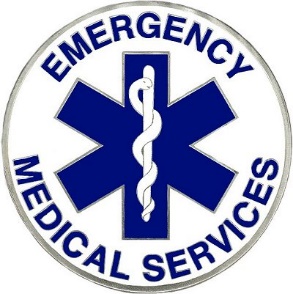 Mission StatementThe Testing Center helps support the institutional mission of South Plains College by supporting student retention and success by providing examinations and resources to assist academic and professional advancement to students and externally to the community.  The Testing Center is committed to maintain the highest compliance with nationally recognized professional testing standards and practices, safeguarding confidentiality of student records, and creating an optimal testing environment. Within this framework, the Testing Center:Provides a public service by offering computer-based and/or paper-pencil testing servicesProvides assistance to various campus offices in helping students meet their needs for different programsAdministers national and professional entrance, certification and advanced-standing examinations available to the college and communityProvides a facility conducive to a quality testing environment which will be clean, comfortable, quiet, aesthetically pleasing and user-friendlySubscribes to the National College Testing Association’s (NCTA’s) Professional Standards and Guidelines for Post-Secondary Test CentersThe Testing Center additionally supports student retention and success by:Administering appropriate exams to determine initial course placementReferring students to appropriate resources for test preparation and registrationPrivacy and ConfidentialityThe privacy and confidentiality of all examinee personal information is critical.  The test center does not maintain personal files on examinees; nor is information released to any third party or agency or any client receiving services at the test center.  Communication of examinee information is restricted to the following:  the examinee and the test center; the test center and the test provider; the examinee and the test provider; and the examinee and others as the examinee permits in a written statement.SecurityThe Test Center at South Plains College has security measures in place intended to protect against the misuse and alteration of testing materials under our control.  Our computer network access to the infrastructure is protected by a firewall protection system.  Audio and video taping of examinee information is regarded with confidentiality and privacy.ExamineesNo examinee is permitted access to any area of the test center that contains secure test materials or equipment.ATI TEAS 7 for EMS Paramedic Paramedic application deadline: December 1, 2023http://www.southplainscollege.edu/exploreprograms/healthoccupations/alliedhealth/posems.php All examinees must have an application on file with South Plains College.You must be accepted by SPC to enroll for any classes or take any admission exams!BASIC APPLICANTS: must be TSI compliant in READING ONLY. Compliance according to South Plains College policy. TEAS is not required for Basic.PARAMEDIC APPLICANTS: must be TSI compliant in ALL AREAS BEFORE TAKING ATI TEAS 7 (Not in Developmental classes). Compliance according to SPC policy. Student is responsible for checking TSI status before registering to test TEAS.ATI TEAS 7 must be taken before application deadline. Online or remote TEAS test scores are NOT accepted.Scores are valid for one year. Students are allowed one test and two retests per application period.Cost of the TEAS test is $75.00 (subject to change). Fees are non-refundable and non-transferrable.Check with program advisor about application deadlines and other requirements.TSIA2 Assessment scores needed to pass (if not exempt): 
ELAR (reading & writing): 945 m/c with Essay 5   OR  if below 945 m/c, diagnostic 5 and essay 5          MATH: 950   OR   if below 950, diagnostic 6ATI TEAS 7Campus contacts:Jacob Braddock       (806) 716-4877 – Reese   		jbraddock@southplainscollege.edu        Program Director of EMS and Paramedic InstructorJennifer Trusty        (806) 716-4689 – Reese     		testing@southplainscollege.edu        Testing AssistantLatha Tucker           (806) 716-4631 – Reese    		testing@southplainscollege.edu       Testing AssistantHOW TO REGISTER FOR TEAS – EMSRemote or online testing for TEAS will not be accepted by the EMS program. All examinees must have an application with South Plains College on file to register and a current, unexpired ID (i.e. driver’s license, state or military ID, passport).Go to website:  http://www.registerblast.com/reese On the Exam Registration page, choose “TEAS - EMS” from the group listed.Choose “TEAS – EMS ($75.00)” from the exam drop down menu.Select a test date from the drop-down menu. All available test dates will be displayed in bold. Test dates will close three (3) days prior to the test date or if seating capacity is reached. Click the left/right arrows to move to a different month. Select the time from the drop-down box.Enter the test taker's information.Read the Exam guideline acknowledgement in the scroll box. Acknowledge the information by clicking the check box underneath the scroll box.Complete the registration with the test taker’s information. The SPC student ID number can be located on the SPC acceptance letter or when you log onto MySPC.Select ADD TO CART.The next page will show the test taker's cart. Please check to make sure the test, date, time and location are correct. Test taker has the option of adding another exam or checking out.When checking out, complete the billing information and click Purchase Exams.Once you click Register, and your transaction is completed, a confirmation of your registration will appear on the next page. When you receive the email confirmation of your registration, please print it. You must present the printed email on the day of the test. Check in begins 30 minutes before test time. Late examinees will not be admitted into the testing room. All test fees are non-refundable and non-transferrable. You must leave all prohibited items in your vehicle or at home. Prohibited items in the Testing Center include, but are not limited to: all electronic devices, cell phones, smart watches, calculators, packages, bags, hats/caps, sunglasses, drinks, food, any weapon, pen, paper and any unauthorized aids. If an electronic device is activated during the test, or if a student is found with a prohibited item, scores may be canceled, and it will affect future ability to test at South Plains College.Veterans and active-duty students email in your registration to testing@southplainscollege.edu. ATI TEAS 7 Study MaterialMake sure study material was published after June 3, 2022, for TEAS 7To be successful as with any examination, adequate preparation is essential. There are many websites that offer preparation assistance to the candidate, including free online practice tests and for-fee tutorials. This Resource Page lists online sites that offer study assistance. They are listed in no particular order and the student should determine the best review/study materials. Many of these may offer a money-back guarantee if you do not pass the TEAS. This list does not include all resources and the student may find other resources that are effective.Assessment Technologies Incorporated (ATI), who developed the TEAS exam, offers numerous ways to prepare for the examination ranging in price from $25 to $225, depending on the type of preparation. To explore these opportunities and find the one that is right for you, visit https://www.atitesting.com/solutions Online Prep Test offers practice tests and individual subject study guides. Some tests are free and study materials range from $29 to $99 dollars. Visit https://www.prenursingsmarter.com/prep/ for more informationMometrix University offers online prep work, instructional videos, flash cards and practice tests for $69.99/month. Visit https://www.intelligent.com/best-teas-prep-courses-and-classes/#Mometrix  Pocket Prep offers many practice test options and is smart-phone friendly for only $14.99/month. They do guarantee a pass or you have free access for three months. See https://www.intelligent.com/best-teas-prep-courses-and-classes/#PocketPrep for more information.Study.com offers a free 30-day trial that includes lessons and practice questions. After the free trial, students pay $59.99/ month and a student can obtain individual tutoring for an additional cost. This company also offers a money-back guarantee. Visit https://www.intelligent.com/best-teas-prep-courses-and-classes/#StudycomThe following websites offer “free” practice tests and offer additional study materials/lessons for a fee:   https://nursehub.com/free-ati-teas-vi-practice-test/ https://quizlet.com/264286353/ati-teas-practice-tests-flash-cards/ https://www.kaptest.com/teas/free/teas-practice https://study.com/academy/exam/course/teas-test-study-guide.html https://www.mometrix.com/academy/teas-practice-test/ https://www.test-guide.com/free-teas-practice-tests.html https://uniontestprep.com/teas/practice-test https://www.smarteditionacademy.com/free-teas-practice-test/ Test Taking Tips:
Get plenty of sleep the night before. Lack of adequate rest will affect your efficiency.Relax. Too much worry and anxiety is neither necessary nor helpful.Mobilize your self-confidence; be positive, your attitude is important!Report illness or other conditions that would be a hindrance prior to beginning the test.Take care of any personal needs before the testing begins.Listen carefully to the oral directions that are given to you.Read the checklist carefully and follow the instructions exactly.Plan for maximum use of the time allotted for each part of the examination.Instructions for each part of the exam must be read and interpreted within given time limits.Read the questions carefully. Unanswered questions are scored as incorrect.Work rapidly and answer as many questions as possible.Do not waste time puzzling over a difficult question.When you have finished the easier questions, if there is time left, go back to any question you may have skipped in that part of the examination.If you change an answer to a question, be sure the change is justified.An educated, reasoned guess may be worthwhile.Reading45 questions55 minutesMath38 questions57 minutesScience50 questions60 minutesEnglish37 questions37 minutes